Муниципальное бюджетное общеобразовательное учреждение «Степановская средняя общеобразовательная школа»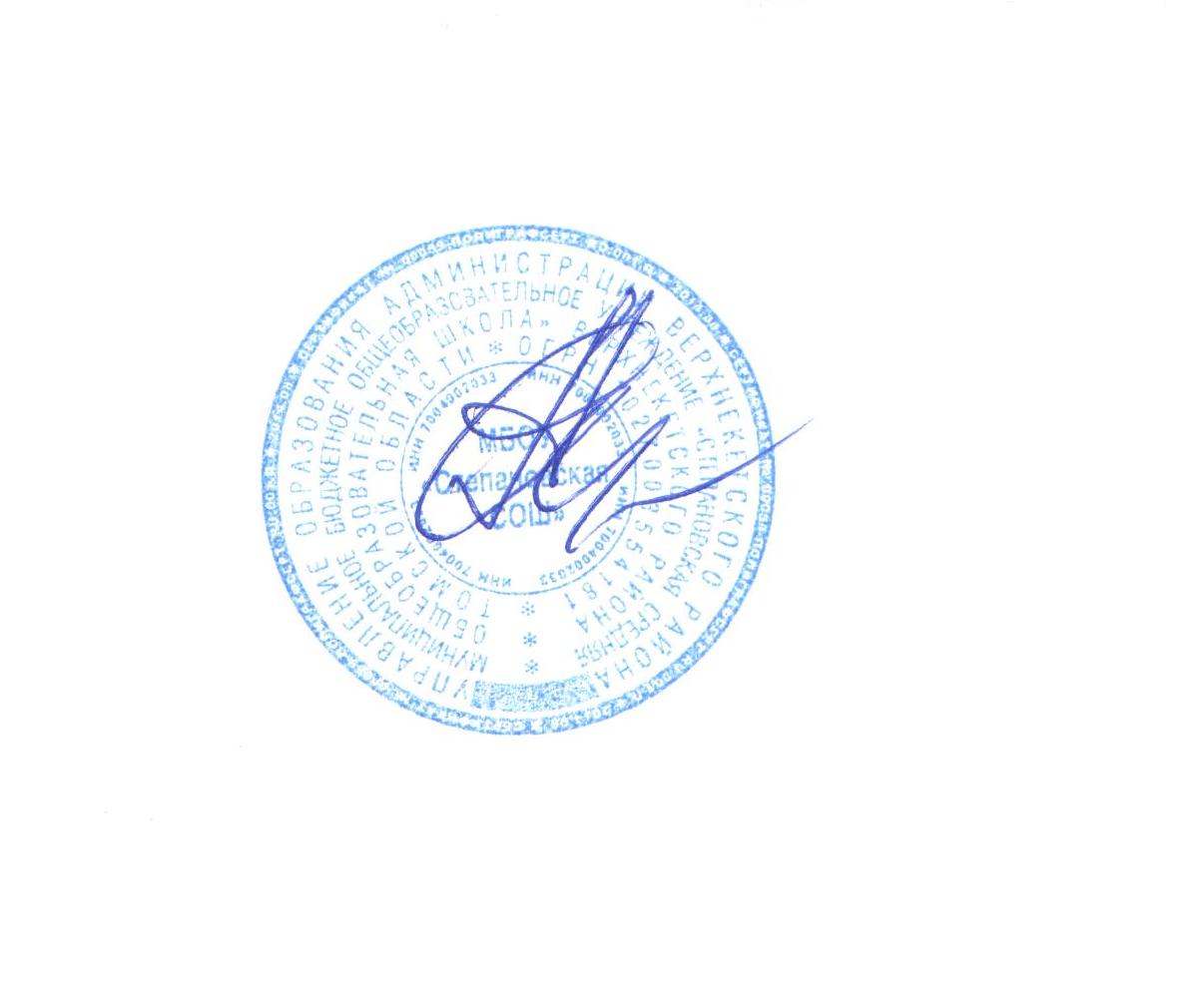 УТВЕРЖДАЮдиректор МБОУ «Степановская СОШ»___________	 А.А. АндреевПриказ от  29.08 2017 г.  № 1РАБОЧАЯ    ПРОГРАММАкурса внеурочной деятельности спортивного направления по баскетболуСрок реализации программы: 1 годВозраст детей:  11-12 летРуководитель: Коптыгина Наталья Владимировна, учитель технологии2017-2018 годПояснительная записка         Учебная программа спортивно-оздоровительной направленности предназначена для организации  занятий по  баскетболу во внеурочной деятельности школьников. Нормативно-правовой и документальной базой программы внеурочной деятельности по формированию культуры здоровья обучающихся являются:- Федеральный закон РФ № 273-ФЗ от 29.12.2012 “Об образовании в Российской Федерации”.- Концепция духовно-нравственного развития и воспитания личности гражданина России (Электронный ресурс - http://standart.edu.ru/catalog.aspx?CatalogId=4263)- Фундаментальное ядро содержания общего образования, 2011 г.- Приказ Министерства образования и науки от 06.10.2009 г. №373 “Об утверждении и введении в действие ФГОС НОО”- Приказ Министерства образования и науки РФ от 26.11.2010 г. №1241 “О внесении изменений в Федеральный государственный образовательный стандарт начального общего образования, утвержденный приказом Минобрнауки РФ от 06.10.2009 г. №373”.- Приказ Министерства образования и науки Российской Федерации от 17 декабря 2010 № 1897 “Об утверждении ФГОС ООО”.- Постановление Главного государственного санитарного врача РФ от 29.12.2010 №189 “От утверждении СанПин 2.4.2.2821-10 “Санитарно-эпидемиологические требования к условиям и организации обучения в общеобразовательных учреждениях”.- Примерная основная образовательная программа образовательного учреждения. Начальная школа / [сост. Е.С.Савинов].—2-е изд., перераб. — М.: Просвещение, 2010. — 204 с. — (Стандарты второго поколения).- Примерная основная образовательная программа образовательного учреждения. Основная школа, 2011 г.- Приказ Министерства образования и науки Российской Федерации от 30 августа 2013 г. “Об утверждении Порядка организации и осуществления образовательной деятельности по основным общеобразовательным программам начального общего, основного общего и среднего общего образования”.     Игра – как форма активности занимает значительное место в жизни ребенка. Игра – формирует личность ребенка. В играх и действиях с мячом совершенствуются навыки большинства основных движений. Упражнения с мячами развивают у детей общую и мелкую моторику рук, координацию движений, точность, развитие быстроты движений, скоростно-силовые способности. Занятие спортом дисциплинируют, воспитывают чувство коллективизма, волю, целеустремленность, способствуют поддержке при изучении общеобразовательных предметов, так как укрепляют здоровье. Воспитывающий характер процесса обучения двигательным действиям делает необходимым постановку и решение на занятиях задач не только по формированию двигательных навыков и развитию определенных физических качеств, но и по воспитанию интеллектуальных, морально-волевых, эстетических качеств личности учащихся.Говоря об интеллектуальном аспекте физического воспитания, следует отметить наличие тесной связи между физическим и умственным развитием, их взаимообусловленность. Процесс усвоения любого, особенно сложного двигательного действия неразрывно связан с активной умственной работой.      Данная  программа рассчитана  для обучающихся 5 - 6 классов, с различным уровнем физической подготовки, относящиеся к основной и подготовительной группе здоровья и имеющие медицинский допуск врача. Занятия внеурочной деятельности проводятся в форме урока во второй половине дня. Дети овладеют техническими приемами и тактическими взаимодействиями, научатся играть в баскетбол.Федеральный базисный план отводит 68 часов для образовательного изучения программы «Баскетбол» в 5-6 классе из расчёта 2 часа в неделю. В соответствии с этим реализуется программа в 5-6  классах в объеме 68 часов.Актуальность и педагогическая целесообразность программы внеурочной деятельности, новизна:В наше время в жизни современного школьника существует проблема гиподинамии. Такая ситуация, о которой уже не один день бьют тревогу педагоги, врачи и ученые, опасна, прежде всего, создающимся дефицитом двигательной активности. Естественно, что в условиях повышенной учебной нагрузки и дефицита двигательной активности учащихся важнейшую роль играет эффективная организация спортивно-оздоровительной работы в школе, в том числе во внеурочное время. Вот почему среди наиболее эффективных средств спортивно-оздоровительной работы со школьниками во внеурочное время баскетбол занимает видное место. Этот вид спорта развивает двигательную активность, улучшает сердечно - сосудистую и дыхательную систему, укрепляет иммунную систему организма.Новизна:  Федеральный государственный образовательный стандарт требует развитие не только предметных результатов, но и метапредметных, и личностных результатов. В данной программе представлен авторский вариант комплексной игровой деятельности, позволяющий реализовать требования ФГОС во внеурочной деятельности.          Своеобразие настоящей программы заключается в том, что она создана на основе курса обучения игре в баскетбол. Технические приемы, тактические действия и собственно игра в баскетбол таят в себе большие возможности для укрепления  здоровья, формирования жизненно важных двигательных навыков, совершенствования физических качеств.          Исследователи игровой деятельности подчеркивают ее уникальные возможности не только для физического, но и нравственного воспитания детей, особенно для развития познавательных интересов. Игровая деятельность вырабатывает волю и характер, формирует умения ориентироваться в окружающей действительности, воспитания чувства коллективизма.           Игровой процесс обеспечивает развитие образовательного потенциала личности, ее индивидуальности, творческого отношения к деятельности.       Форма обучения – групповая, индивидуальная.Методы обучения – игровой, соревновательный.Форма контроля – тестирование, контрольные испытания.Формы подведения итогов реализации программы внеурочной деятельности:– школьные соревнования среди параллелей своих классов;– участие в муниципальных соревнованиях;– участие в окружных и городских соревнованиях.УМК:Внеурочная деятельность учащихся. Баскетбол: пособие для учителей и методистов /Г.А.Колодиницкий, В.С. Кузнецов, - М.: Просвещение, 2013. -112с.: ил. - (Работаем по новым стандартам).Баскетбол в школе. Пособие для учителя. М., “Просвещение”, 1976. 111 с. авт.:В.А. Голомазов, В.Д. Ковалев, А.Г. Мельников.Баскетбол: Примерная программа спортивной подготовки для детско-юношеских спортивных школ, специализированных детско-юношеских школ олимпийского резерва (этапы: спортивно-оздоровительный, начальной подготовки, учебно-тренировочный) [Текст]. - М.: Советский спорт. 2005. -112 с.Примерные программы по учебным предметам. П76 Физическая культура. 5-9 классы: проект. - 3-е изд.- М.: Просвещение, 2011. -61 с. - (Стандарты второго поколения).Справочник учителя физической культуры/авт.-сост. П.А. Киселев, С.Б. Кисилева. - Волгоград: Учитель, 2011. – 251 с.Цели и задачи   Обучения игре в баскетбол  – педагогический процесс, направленный на укрепление здоровья занимающихся, развитие их физических качеств и освоение технико-тактических приемов игры.           Основной целью программы является содействие возможности в повышении работоспособности и улучшении состояния здоровья,  воспитывая личность, способную к самостоятельной, творческой деятельности.            Программный материал  предполагает решение следующих основных задач:  - укрепление  здоровья и  повышения  работоспособности у школьников,  ознакомление с историей развития баскетбола,  освоение  техники и тактики игры в баскетбол, ознакомление  с основами физиологии и гигиены спортсмена;- воспитание у школьников высоких нравственных качеств, формирование понятия о том, что забота о своем здоровье является не только личным делом, воспитание потребности в систематических и самостоятельных занятиях физическими упражнениями;- развитие основных  физических качеств: быстроты, выносливости,  скоростно-силовых качеств.Содержание программы1 .«Теоретическая  подготовка»  Правила техники безопасности при проведении занятий.История рождения и развития баскетбола. Правила соревнований.2. «Общая физическая подготовкаУпражнения на развитие физических качеств: (силы, быстроты, выносливости, гибкости,  ловкости).Круговая тренировка.Подвижные игры.3. «Техническая  подготовка»Стойки баскетболиста.  Остановка прыжком. Остановка в два шага. Ловля и передача мяча. Передача мяча одной рукой от плеча. Ведение мяча с изменением направления. Ведение мяча с изменением направления и скорости. Бросок мяча одной рукой с места. Броски мяча в корзину в движении; бросок в корзину одной рукой после ведения; броски мяча в корзину в движении после двух шагов. Сочетание пройденных элементов. Бросок по кольцу после ведения и остановки. Штрафной бросок. Учебно-тренировочная  игра по упрощенным правилам4. «Тактическая подготовка»Групповые  и командные действия в нападении.Групповые  и командные действия в защите.5. Тестирование, контрольные испытания Тематическое планированиеКалендарно-тематическое планированиеПланируемые результаты освоения учебного предметаОжидаемые результаты освоения обучающимися программы дополнительного образования оцениваются по трём базовым уровням и представлены соответственно личностными, метапредметными  и предметными результатами:Личностные результаты:– формирование устойчивого интереса, мотивации к занятиям физической культурой и к здоровому образу жизни;– воспитание морально-этических и волевых качеств;– дисциплинированность, трудолюбие, упорство в достижении поставленных целей;– умение управлять своими эмоциями в различных ситуациях;– умение оказывать помощь своим сверстникам. Метапредметные результаты:– определять наиболее эффективные способы достижения результата;– умение находить ошибки при выполнении заданий и уметь их исправлять;– уметь организовать самостоятельные занятия баскетболом, а также, с группой товарищей;– организовывать и проводить соревнования по баскетболу в классе, во дворе, в оздоровительном лагере;– умение рационально распределять своё время в режиме дня, выполнять утреннюю зарядку;– умение вести наблюдение за показателями своего физического развития.Предметные результаты:– знать об особенностях зарождения, истории баскетбола;– знать о физических качествах и правилах их тестирования;– выполнять упражнения по физической подготовке в соответствии с возрастом;– владеть тактико-техническими приемами баскетбола;– знать основы личной гигиены, причины травматизма при занятиях баскетболом и правила его    предупреждения;– владеть основами судейства игры в баскетбол.В ходе реализации программы по спортивно-оздоровительному направлению «Баскетбол» обучающиеся должны усвоить и применять на практике:– Правила техники безопасности при проведении занятий. – Историю рождения и развития баскетбола.– Основы спортивной тренировки – методы обучения. – Морально – волевая, психологическая и тактическая подготовка спортсмена. Правила соревнований. Судейство соревнований.– Технические умения:            Ведение мяча правой и левой рукой.            Ведение с разной высотой отскока и с изменением направления.            Передачи мяча.            Ловли мяча.            Броски мяча.            Штрафной бросок.            Специальные упражнения и комбинации.            Эстафеты.– Тактические знания:            Индивидуальная тактика.            Тактика игры в защите.            Тактика игры в нападении.            Правила игры.            Баскетбольная терминология.           – Физическая подготовка:            Упражнения для развития силы, быстроты, выносливости, гибкости.  – Морально – волевая подготовка: В результате реализации программы  внеурочной деятельности по  спортивно-оздоровительному направлению «Баскетбол»  у обучающихся развиваются такие качества как: товарищество, доброта, честность, трудолюбие, дисциплинированность, соблюдение порядка,   стремление быть сильным и ловким, привычки подчинять свои действия интересам коллектива, развивается чувство ответственности, коллективизма, скорость принятия решений. 	По окончании курса обучающиеся должны владеть понятиями «Техника игры», «Тактика игры», знать правила игры, владеть основными техническими приемами, применять полученные знания в игре и организации самостоятельных занятий по баскетболу, сформировать первичные навыки судейства. Показатели двигательной подготовленности по окончании первого годаПрограммный материалПрограммный материалКоличество часовТеоретическая подготовкаТеоретическая подготовкаВ процессе занятий1Правила техники безопасности при проведении занятий.В процессе занятий2История рождения и развития баскетбола.В процессе занятийОбщая физическая подготовкаОбщая физическая подготовкаНа каждом занятии 1Развитие силыНа каждом занятии 2Развитие быстротыНа каждом занятии 3Развитие выносливостиНа каждом занятии 4Развитие ловкостиНа каждом занятии 5Развитие гибкости На каждом занятии Техническая подготовкаТехническая подготовка481Стойки баскетболиста42Перемещения по площадке43 Ведение мяча124Передачи мяча 126Броски мяча16Тактическая подготовкаТактическая подготовка201Групповые действия в нападении 42Командные действия в нападении43Групповые действия в защите44Командные действия в защите4Тестирование, контрольные испытанияТестирование, контрольные испытания4ИтогоИтого68№ УРОКАТематика урокаКоличество часовТип урока (форма и вид деятельности)Основные элементы содержания программыРезультаты освоения учебного материала (в соответствии с ФГОС)Вид контроля, измерителиОсвоение предметных знаний (базовые понятия)Дата проведенияДата проведения№ УРОКАТематика урокаКоличество часовТип урока (форма и вид деятельности)Основные элементы содержания программыРезультаты освоения учебного материала (в соответствии с ФГОС)Вид контроля, измерителиОсвоение предметных знаний (базовые понятия)ПланФакт1Знания о игре  баскетбол2Урок «открытия» нового знания;Техника безопасностиКоммуникативные: формировать навыки работы в группе; устанавливать рабочие отношения. Общие сведения Правила игры 2ОФП2Урок «открытия» нового знания;обучение передвижению в колонне с мячом; выполнение игрового упражнения.Коммуникативные: формировать навыки работы в группе; устанавливать рабочие отношения. Регулятивные: уметь осуществлять действие по образцу и заданному правилу; поиск и выделение необходимой информации.Познавательные: объяснять, для чего нужно построение и перестроение, как оно выполняется, что необходимо для успешного проведения занятий по баскетболу.Изучение понятий «шеренга» и «колонна»3-4Технические действия баскетболиста2Урок постановки учебной задачиСтойка и передвижение игрока Разминка в движении; технические действия в игреКоммуникативные: формировать навыки содействия в достижении цели со сверстниками; слушать и слышать друг друга.Регулятивные: самостоятельно выделять и формулировать познавательную цель; искать и выделять необходимую информацию.Познавательные: уметь рассказать и показать технику выполненияСтойка игрокаПередвижение различным способом5-6Технические действия баскетболиста2Урок постановки учебной задачиСтойка и передвижение игрока Разминка в движении; технические действия в игреКоммуникативные: формировать навыки содействия в достижении цели со сверстниками; слушать и слышать друг друга.Регулятивные: самостоятельно выделять и формулировать познавательную цель; искать и выделять необходимую информацию.Познавательные: уметь рассказать и показать технику выполненияВедение мячаПравила игры7-8Специальная физическая подготовка2урок отработки уменийВедение мяча на месте с разной высотой отскокаКоммуникативные: сохранять доброжелательное отношение друг к другу; устанавливать рабочие отношения.Регулятивные: формировать умение адекватно понимать оценку взрослого и сверстников.Ведение мячаПравила игры8-10Техническая и тактическая подготовка2урок отработки уменийСтойка и передвижение игрокаКоммуникативные: формировать навыки работы в группе; устанавливать рабочие отношения. Регулятивные: уметь осуществлять действие по образцу и заданному правилу; поиск и выделение необходимой информации.Познавательные: объяснять, для чего нужно построение и перестроение, как оно выполняется, что необходимо для успешного проведения занятий по баскетболу.приемы игрыразвитие тактического мышления, быстроты реакции, ориентировки, высокой сообразительности, творческой предприимчивости и способности предсказывать решения различных баскетбольных задач.11-12Техническая и тактическая подготовка2Урок отработки уменийСтойка и передвижение игрокаКоммуникативные: формировать навыки работы в группе; устанавливать рабочие отношения. Регулятивные: уметь осуществлять действие по образцу и заданному правилу; поиск и выделение необходимой информации.Познавательные: объяснять, для чего нужно построение и перестроение, как оно выполняется, что необходимо для успешного проведения занятий по баскетболу.Тактическое мышление, быстрота реакции, ориентировки, высокой сообразительности, творческой предприимчивости и способности предсказывать решения различных баскетбольных задач.13-14Техническая и тактическая подготовка2Урок отработки уменийВедение мяча правой и левой рукой на местеКоммуникативные - интегрироваться в группу сверстников и строить продуктивное взаимодействие со сверстниками и взрослыми;- обеспечивать бесконфликтную совместную работу в группе;- переводить конфликтную ситуацию в логический план и разрешать ее как задачу через анализ ее условий.Регулятивные:- содержательная наполненность и конкретность целей;- определенность временного интервала достижения целей;- проявление активности в достижении поставленных целей.способность личности к полноценному решению задачЭстафетаПробежка Ведение15-16Ведение мяча2урок отработки уменийВедение мяча на месте и в движении. Остановка прыжкомКоммуникативные: формировать навыки работы в группе; устанавливать рабочие отношения. Регулятивные: уметь осуществлять действие по образцу и заданному правилу; поиск и выделение необходимой информации.Познавательные: объяснять, для чего нужно построение и перестроение, как оно выполняется, что необходимо для успешного проведения занятий по баскетболу.приемы игрыразвитие тактического мышления, быстроты реакции, ориентировки, высокой сообразительности, творческой предприимчивости и способности предсказывать решения различных баскетбольных задач.17-18Ведение мяча2Урок отработки уменийВедение мяча с разной высоты отскока. Остановка прыжкомКоммуникативные - интегрироваться в группу сверстников и строить продуктивное взаимодействие со сверстниками и взрослыми;- обеспечивать бесконфликтную совместную работу в группе;- переводить конфликтную ситуацию в логический план и разрешать ее как задачу через анализ ее условий.Регулятивные:- содержательная наполненность и конкретность целей;- определенность временного интервала достижения целей;- проявление активности в достижении поставленных целей.способность личности к полноценному решению задачЭстафетаПробежка Ведение 19-20Ведение мяча2Урок открытия нового знанияВедение мяча с изменением направления движенияКоммуникативные готовность адекватно реагировать на нужды других; в частности, оказывать помощь и эмоциональную поддержку партнерам в процессе достижения общей цели совместной деятельностиРегулятивные:Развитие степени уверенности в своей возможности осуществить определенную деятельностьНаправление движенияПравила Ведение 21-22Индивидуальная работа с мячом2КомбинированныйРазличные способы ведения мяча. Стойки и перемещения. Эстафеты с мячом.Коммуникативные Формировать навык учебного сотрудничества в ходе индивидуальной работыРегулятивные:Формировать умение видеть указанную ошибку и исправлять ее по наставлению взрослого, контролировать свою деятельность по результатамПознавательныеУметь повторить упражнения с мячом в одиночкуВедениеПравила эстафеты23-24Технические и тактические действия2Подвижные игры с мячомРазличные способы ведения мяча. Подвижные игры с элементом баскетбола.Коммуникативные Формировать навык речевых действий – использования адекватных языковых средств для отображения в речевых высказываниях своих чувств, мыслей, побуждений и иных составляющих внутреннего мираРегулятивные:Самостоятельно выделять и формулировать познавательную цельФормировать умение контролировать свою деятельность по результатуПознавательныеУметь повторить упражнения с мячом как в парах, так и одиночкуПравила игрыВедение 25-26Техническая и тактическая подготовка2Урок отработки уменийПередача мяча одной рукой от плеча. Различные способы ведения мяча.Коммуникативные Формировать навык учебного сотрудничества в ходе индивидуальной работыопределение цели и функций участников, способов взаимодействия планирование общих способов работыРегулятивные:Формировать умение видеть указанную ошибку и исправлять ее по наставлению взрослого, контролировать свою деятельность по результатамПознавательныеУметь выполнять разминку и упражненияТехническая и тактическая подготовкаПередача 27-28Общефизическая подготовка2Урок  контроля умения и навыковТехника выполненияКоммуникативные Сохранять доброжелательное отношение друг к другуУстанавливать рабочие отношенияРегулятивные:Формировать умение адекватно понимать оценку взрослого и сверстниковПознавательныеУметь рассказать о проведении тестирования упражненийПодтягивание прыжок в длину с места челночный бег29-30Бросок мяча одной рукой от плеча2Урок открытия нового знанияПовторение и закрепление ведения, передачи мяча Коммуникативные Сохранять доброжелательное отношение друг к другуУстанавливать рабочие отношенияРегулятивные:Формировать умение адекватно понимать оценку взрослого и сверстниковПознавательныеУметь выполнять броски и ведение мячаВысота отскокаБросок Передача 31-32Эстафеты2Урок отработки уменийПовторение и закрепление элементов баскетболаКоммуникативные - интегрироваться в группу сверстников и строить продуктивное взаимодействие со сверстниками и взрослыми;- обеспечивать бесконфликтную совместную работу в группе;- переводить конфликтную ситуацию в логический план и разрешать ее как задачу через анализ ее условий.Регулятивные:- содержательная наполненность и конкретность целей;- определенность временного интервала достижения целей;- проявление активности в достижении поставленных целей.способность личности к полноценному решению задачЭстафетаПробежка ПередачаБросок в прыжке33-34Штрафной бросок2Урок открытия нового знанияОсвоение приемов игры Коммуникативные Сохранять доброжелательное отношение друг к другуУстанавливать рабочие отношенияРегулятивные:Формировать умение адекватно понимать оценку взрослого и сверстниковПознавательныеУметь выполнять броски и ведение мячаШтрафной бросок 35-36Бросок  в кольцо2Урок отработки умений и навыковЗакрепления навыковКоммуникативные Регулятивные:ПознавательныеШтрафной бросок37-38Броски в кольцо в движении2Урок отработки умений и навыковЗакрепления навыков бросков мяча в кольцо в движении Коммуникативные Формировать способность брать на себя инициативу в организации совместного действия (деловое лидерство)Регулятивные:Самостоятельно выделять и формулировать познавательную цельФормировать умение контролировать свою деятельность по результатуПознавательныеУметь выполнять броски в движенииШтрафной бросок Бросок в движении39-40ОФП2Урок отработки умений и навыковУчет знаний по техническим приемам в баскетболеКоммуникативные Формировать способность брать на себя инициативу в организации совместного действия (деловое лидерствоРегулятивные: Сохранять доброжелательное отношение друг к другуУстанавливать рабочие отношенияПознавательные:  Уметь повторить упражнения с мячом как в парах, так и одиночкуВедение Передача Броски 41-42Взаимодействие  игроков в нападении2Урок открытия нового знанияЗакрепления навыков нападения Коммуникативные Формировать способность брать на себя инициативу в организации совместного действия (деловое лидерство)Регулятивные:Самостоятельно выделять и формулировать познавательную цельФормировать умение контролировать свою деятельность по результатуПознавательныеУметь выполнять разминку и упражнения Техники защитыНападение43-44Взаимодействие игроков в защите2Урок открытия нового знанияЗакрепление навыков защиты Коммуникативные: сохранять доброжелательное отношение друг к другу; устанавливать рабочие отношения.Регулятивные: формировать умение адекватно понимать оценку взрослого и сверстников.Защита 45-46Взаимодействие игроков в защите2Урок открытия нового знанияЗакрепление навыков защиты Коммуникативные: сохранять доброжелательное отношение друг к другу; устанавливать рабочие отношения.Регулятивные: формировать умение адекватно понимать оценку взрослого и сверстников.Защита 47-48Взаимодействие игроков в нападении и защите2Урок отработки умений и навыковЗакрепление навыков защиты и нападенияКоммуникативные Формировать способность брать на себя инициативу в организации совместного действия (деловое лидерство)Регулятивные:Самостоятельно выделять и формулировать познавательную цельФормировать умение контролировать свою деятельность по результатуПознавательныеЗнать правила игры баскетболНападениеЗащита Правила 49-50Мини-баскетбол2Урок отработки умений и навыковЗакрепления навыков нападения и защиты Коммуникативные Формировать способность брать на себя инициативу в организации совместного действия (деловое лидерство)Регулятивные:Самостоятельно выделять и формулировать познавательную цельФормировать умение контролировать свою деятельность по результатуПознавательныеУметь выполнять разминку и упражнения Техники защитыШтрафной бросок Помеха попаданию мячаПерехват Бросок мяча51-52Мини-баскетбол2Урок отработки умений и навыковЗакрепление технических и тактических приемов Коммуникативные Формировать способность брать на себя инициативу в организации совместного действия (деловое лидерство)Регулятивные:Самостоятельно выделять и формулировать познавательную цельФормировать умение контролировать свою деятельность по результатуПознавательныеУметь выполнять разминку и упражнения Техники защитыШтрафной бросок Помеха попаданию мячаПерехват Бросок мяча53-54Учебная игра2Урок отработки умений и навыковОсвоение приемов игрыКоммуникативные: сохранять доброжелательное отношение друг к другу; устанавливать рабочие отношения.Регулятивные: формировать умение адекватно понимать оценку взрослого и сверстников.Познавательные: знать правила игры баскетболБроски мячаНападение Защита 55-56Тестирование2Урок контроля и оценкиТестирование  подтягивание метание челночный бегКоммуникативные: сохранять доброжелательное отношение друг к другу; устанавливать рабочие отношения.Регулятивные: формировать умение адекватно понимать оценку взрослого и сверстников.ТестированиеПрыжки в длинуМетаниеПодтягивание 57-58Мини-баскетбол2Урок отработки умений и навыковЗакрепления навыков нападения и защиты Коммуникативные Формировать способность брать на себя инициативу в организации совместного действия (деловое лидерство)Регулятивные:Самостоятельно выделять и формулировать познавательную цельФормировать умение контролировать свою деятельность по результатуПознавательныеУметь выполнять разминку и упражнения Техники защитыШтрафной бросок Нападение быстрым прорывом Помеха попаданию мячаПерехват Бросок в прыжке59-60Взаимодействие игроков в нападении и защите2Урок отработки умений и навыковЗакрепление навыков защиты и нападенияКоммуникативные Формировать способность брать на себя инициативу в организации совместного действия (деловое лидерство)Регулятивные:Самостоятельно выделять и формулировать познавательную цельФормировать умение контролировать свою деятельность по результатуПознавательныеЗнать правила игры баскетболНападениеЗащита Правила 61-62Мини-баскетбол2Урок отработки умений и навыковЗакрепления навыков нападения и защиты Коммуникативные Формировать способность брать на себя инициативу в организации совместного действия (деловое лидерство)Регулятивные:Самостоятельно выделять и формулировать познавательную цельФормировать умение контролировать свою деятельность по результатуПознавательныеУметь выполнять разминку и упражнения Техники защитыШтрафной бросок Помеха попаданию мячаПерехват Бросок  мяча63-64Итоговое занятие 2Урок отработки умений и навыковЗакрепления навыков нападения и защиты Коммуникативные Формировать способность брать на себя инициативу в организации совместного действия (деловое лидерство)Регулятивные:Самостоятельно выделять и формулировать познавательную цельФормировать умение контролировать свою деятельность по результатуПознавательныеУметь выполнять разминку и упражнения Техники защитыШтрафной бросок Помеха попаданию мячаПерехват Бросок мяча65-6667-68Тестирование, контрольные испытания - 4 часаТестирование, контрольные испытания - 4 часаТестирование, контрольные испытания - 4 часаТестирование, контрольные испытания - 4 часаТестирование, контрольные испытания - 4 часаТестирование, контрольные испытания - 4 часаТестирование, контрольные испытания - 4 часаТестирование, контрольные испытания - 4 часаТестирование, контрольные испытания - 4 часаКонтрольные     упражнения мальчикимальчикимальчикидевочкидевочкидевочкиКонтрольные     упражнения уровеньуровеньуровеньуровеньуровеньуровеньКонтрольные     упражнения ВысокийВыше среднегоСреднийВысокийВыше среднегоСреднийЧелночный бег 3 х 10м   /сек/8,18,69,18,69,19,6Прыжок в длину с места  /см/190175160175165150Подтягивание на перекладинеиз виса и виса лежа   /раз/6531185Поднимание туловища,  лёжа на спине /30 сек/232117232017Прыжки через скакалку /1мин/120105100125115105Кросс 1000м (23 кр. в зале)         /мин/5.155.305.505.306.006.30Бросок н/мяча 1кг       /см/800700600700600550СОГЛАСОВАНО                                                      Заместитель директора по УМРРезвых Т.П. /_________________/« 29 » августа 2017 годаПРИНЯТОРешение педагогического советаМБОУ «Степановская СОШ» от « 29 » августа 2017 г. № 1